National Healthcare Agreement: PI 08-Major causes of death, 2013Exported from METEOR(AIHW's Metadata Online Registry)© Australian Institute of Health and Welfare 2024This product, excluding the AIHW logo, Commonwealth Coat of Arms and any material owned by a third party or protected by a trademark, has been released under a Creative Commons BY 4.0 (CC BY 4.0) licence. Excluded material owned by third parties may include, for example, design and layout, images obtained under licence from third parties and signatures. We have made all reasonable efforts to identify and label material owned by third parties.You may distribute, remix and build on this website’s material but must attribute the AIHW as the copyright holder, in line with our attribution policy. The full terms and conditions of this licence are available at https://creativecommons.org/licenses/by/4.0/.Enquiries relating to copyright should be addressed to info@aihw.gov.au.Enquiries or comments on the METEOR metadata or download should be directed to the METEOR team at meteor@aihw.gov.au.National Healthcare Agreement: PI 08-Major causes of death, 2013Identifying and definitional attributesIdentifying and definitional attributesMetadata item type:IndicatorIndicator type:Progress measureShort name:PI 08-Major causes of death, 2013METEOR identifier:497524Registration status:Health, Superseded 30/04/2014Description:Age-standardised mortality rate by major cause of death, and rate ratios for Indigenous people and people living in remote or low socioeconomic areas.Indicator set:National Healthcare Agreement (2013)Health, Superseded 30/04/2014Outcome area:Social Inclusion and Indigenous HealthHealth, Standard 07/07/2010Indigenous, Standard 11/09/2012Data quality statement:National Healthcare Agreement: PI 08-Major causes of death, 2013 QSHealth, Superseded 14/01/2015Collection and usage attributesCollection and usage attributesComputation description:Each International Classification of Diseases (ICD-10) chapter for underlying cause of death plus major causes of:Circulatory diseases (I00-I99) Neoplasms (cancer) (C00-D48) External causes of morbidity and mortality (V01-Y98) Endocrine, metabolic and nutritional disorders (E00-E90) Respiratory diseases (J00-J99) Digestive diseases (K00-K93) Kidney diseases (N00-N29) Conditions originating in the perinatal period (P00-P96)Infectious and parasitic diseases (A00-B99) Nervous system diseases (G00-G99) Other causes All causes Rates are directly age-standardised to the 2001 Australian population.Variability bands are to be calculated for single-year rates using the method below.Presented per 100,000 population. Rate ratio calculated for Indigenous:non-Indigenous.Computation:100,000 x (Numerator ÷ Denominator)Variability bands are to be calculated for single-year rates using the following method for estimating 95% confidence intervals:Age-standardised rate: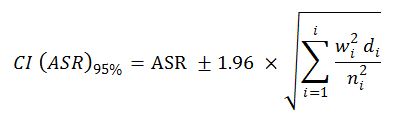 Where wi = the proportion of the standard population in age group idi = the number of deaths in age group ini = the number of people in the population in age group iNumerator:Number of deathsNumerator data elements:Data Element / Data SetPerson—underlying cause of death, code (ICD-10 2nd edn) ANN-ANNData SourceABS Causes of Death CollectionGuide for useData source type: Administrative by-product dataDenominator:Total populationDenominator data elements:Data Element / Data SetPerson—estimated resident population of AustraliaData SourceABS Estimated resident population (total population)Guide for useData source type: Census-based data plus administrative by-product dataData Element / Data SetPerson—estimated resident population of AustraliaData SourceABS Indigenous experimental estimates and projections (2001 Census-based)Guide for useData source type: Census-based data plus administrative by-product dataDisaggregation:2007 (revised WA and national Indigenous deaths data), 2008 and 2009 (updated for revision to ABS cause of death data, revised WA and national Indigenous deaths data), 2010 (updated for revisions to ABS cause of death data) and 2011 — State and territory (total deaths).2007 (revised WA and national Indigenous deaths data), 2008, 2009 (updated for revision to ABS cause of death data, revised WA and national Indigenous deaths data), and 2010 — State and territory, by ICD-10 chapter for underlying cause of death (and total).2006-2010 — State and territory, by major cause of death (and total) by Indigenous status.Some disaggregation may result in numbers too small for publication. Disaggregation by Indigenous status will be based on data only from jurisdictions for which the quality of Indigenous identification is considered acceptable—NSW, Qld, SA, WA and NT.Disaggregation data elements:Data Element / Data SetPerson—Indigenous status, code NData SourceABS Causes of Death CollectionGuide for useData source type: Administrative by-product dataData Element / Data SetPerson—underlying cause of death, code (ICD-10 2nd edn) ANN-ANNData SourceABS Causes of Death CollectionGuide for useData source type: Administrative by-product dataData Element / Data SetPerson—area of usual residence, geographical location code (ASGC 2009) NNNNNData SourceABS Causes of Death CollectionGuide for useData source type: Administrative by-product data
Used for disaggregation by state/territoryComments:Most recent data available for 2013 Council of Australian Governments (COAG) Reform Council (CRC) report:2011 (total deaths)2010 (cause of death)Aggregated data 2006-2010 (Indigenous status)Cause of death data are final (2007, 2008), revised (2009) and preliminary (2010).A system error affected the reporting of WA Aboriginal and Torres Strait Islander death registrations for 2007, 2008 and 2009 which affected the WA and national death rates reported for the 2011 and 2012 CRC reports. These data have been revised for 2013 reporting.Indigenous and non-Indigenous analysis excludes records where Indigenous status was 'not stated'.Due to small number of Indigenous deaths reported each year, 5 year combined data will be reported for the current reporting period.Data by remoteness and Socio-Economic Indexes for Areas (SEIFA) Index of Relative Socio-Economic Disadvantage (IRSD) may be available, pending assessment of data quality.Further details (including data for 2002–06) are available from the Aboriginal and Torres Strait Islander Health Performance Framework (Indicator 1.22 and 1.23).<http://www.aihw.gov.au/publications/ihw/aatsihpf08r-da/atsihpf08r-c01-22.pdf><http://www.aihw.gov.au/publications/ihw/aatsihpf08r-da/atsihpf08r-c01-23.pdf>For further detailed analysis by Indigenous status, see the National Indigenous Reform Agreement (NIRA) report.Representational attributesRepresentational attributesRepresentation class:RateData type:RealUnit of measure:PersonFormat:N[NN].NIndicator conceptual frameworkIndicator conceptual frameworkFramework and dimensions:Deaths
 Data source attributesData source attributesData sources:Data SourceABS Estimated resident population (total population)FrequencyQuarterlyData quality statementABS Estimated resident population (total population), QSData custodianAustralian Bureau of StatisticsData SourceABS Causes of Death CollectionFrequencyAnnualData quality statementABS causes of death collection, QSData custodianAustralian Bureau of StatisticsData SourceABS Indigenous experimental estimates and projections (2001 Census-based)FrequencyPeriodicData quality statementABS Indigenous experimental estimates and projections, QSData custodianAustralian Bureau of StatisticsAccountability attributesAccountability attributesReporting requirements:National Healthcare AgreementOrganisation responsible for providing data:Australian Bureau of StatisticsFurther data development / collection required:Specification: Final, the measure meets the intention of the indicator. Relational attributes Relational attributes Related metadata references:Supersedes National Healthcare Agreement: PI 59-Age-standardised mortality by major cause of death, 2012Health, Superseded 25/06/2013
Has been superseded by National Healthcare Agreement: PI 08-Major causes of death, 2014Health, Superseded 14/01/2015
See also National Healthcare Agreement: PI 06-Life expectancy, 2013Health, Superseded 30/04/2014
See also National Healthcare Agreement: PI 07-Infant and young child mortality rate, 2013Health, Superseded 30/04/2014
See also National Healthcare Agreement: PI 16-Potentially avoidable deaths, 2013Health, Superseded 30/04/2014
See also National Indigenous Reform Agreement: PI 02-Mortality rate (and excess deaths) by leading causes, 2011Indigenous, Superseded 01/07/2012